Мастер-класс по изготовлению игрушкииз бросового материала «Новогодний заяц».Я зайчик, я хороший,Я добрый и смешной.Капуста и горошекЛюбимый завтрак мойСо мной легко поладить,Достаточно погладить.АннотацияДжутовый шпагат - вид тонкой прочной бечевки - имеет натуральное происхождение. Он изготавливается из волокон джутового кустарника, являющегося прядильной культурой. Природное происхождение и экологичность этого обвязочного материала делает его применение весьма популярным, а значит допустимым для декора жилых помещений. Кроме декорирования элементов строительных конструкций, шпагат применяют в качестве украшения (декорирования) самых разнообразных предметов. Если обвязать джутовым шпагатом старую стеклянную баночку, бутылку, получится оригинальная ваза. Вашему вниманию предлагается мастер-класс по изготовлению фигурки - «Джутовый заяц».Материалы:Бумажные салфетки или кусочки ткани, лентыкоробочный картонклей ПВАджутовый шпагатзёрна кофе (бусины)баночка из-под гуашиИнструменты:карандашножницышпажкашилоПри подготовке к мастер-классу необходимо подготовить все образцы изделий в сборе и в деталях.Сегодня пройдёт мастер-класс по изготовлению фигурки «Джутовый заяц».Шпагат (бечёвка) — тонкая прочная нить для упаковки, сшивания и т. п., изготавливаемая скручиванием бумаги, лубяных волокон, химических волокон или нитей, а также их сочетаний.Для изготовления шпагата из лубяных волокон применяют: пеньковое, короткое льняное волокно, кенафное, джутовое или смеси этих волокон. Из химических нитей применяют: полипропиленовые, капроновые и вискозные нити. Бумажный шпагат изготавливают путём скручивания одной, двух или трёх лент крафт-бумаги.По структуре шпагат бывает однониточным и многониточным. Мы в своей работе используем шпагат многониточный. Многониточный шпагат изготовляют скручиванием нескольких нитей или пряж в направлении, противоположном направлению крутки исходной нити или пряжи.Рассмотрите образцы моделей, какие они разные и интересные.Такую игрушку можно подарить родственникам, любимым вам людям,друзьям и подругам.Технологическая карта  Куратор педагог дополнительного образованияпервой квалификационной категорииШаховская Ольга Борисовна.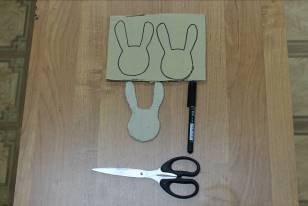 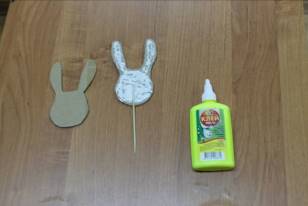 Взять шаблон зайца, обвести его на картоне два раза и вырезать.\Намазать шаблон клеем ПВА, положить на середину детали шпажку 15см, намазать вторую часть и соеденить.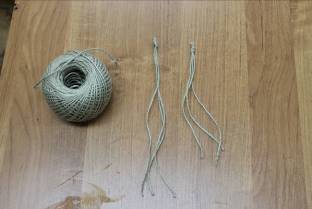 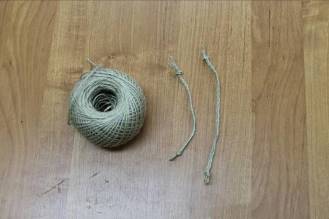 Пока заготовка сохнет необходимо заняться изготовлением лап. Нужно отрезать 3 нити по 25см для передних лап и 30см для задних лап.Завязать с одной стороны узелок и сплести косичку. В конце плетения тоже завязать узелок. Лапы готовы.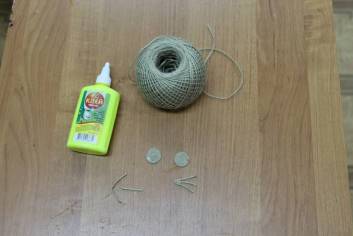 Пока заготовка сохнет делаем щёчки с усами. Для этого нужно намазать шпагат клеем и свернуть его в спираль. Получилось 2 кружочка размером с 50 копеек. Отрезать 6 усиков по 3см и приклеить их к щёчкам.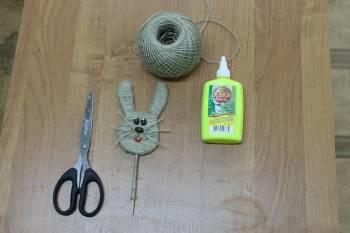 Приклеить готовые щёчки с усами на середину заготовки зайца. Подобрать из зёрен кофе или бусин глаза и нос, приклеить их на заготовку зайца. Отрезать кусочек красной нити и приклеить его между щёчками.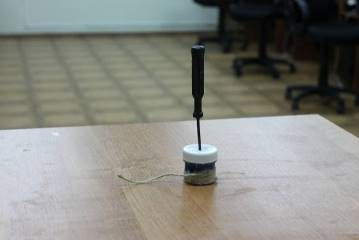 Взять баночку из-под гуаши и шилом проткнуть в центре крышечки.Баночку намазать клеем и обмотать её шпагатом, вставить в центр заготовку зайца.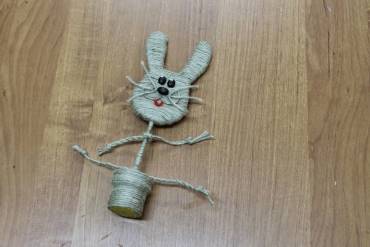 Взять сплетённые косички и завязать их узлом на шпажке. Одну 25см ближе к голове, а 30см ближе к баночке. Что бы лапы держали форму, пропитать косички клеем и сформировать в то положение какое хотите.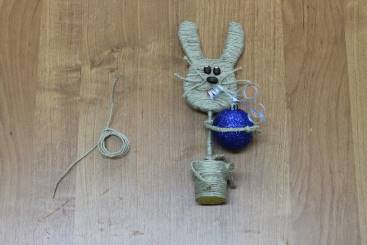 Для хвоста взять шпагат, обернуть его вокруг двух пальцев несколько раз, снять с пальцев. По середине завязать ниткой, а кончики обрезать с двух сторон. склеить две части между собой.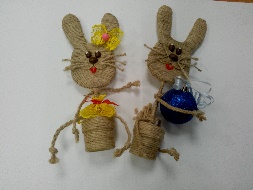 Приклеить хвост на баночку. Заяц готов! В лапы зайца можно приклеить игрушку, гитару из картона, цветок, всё что хотите. Если это девочка, то оденьте ей юбочку, бантик. Если мальчик – бабочку. Проявите свою фантазию. Я верю, что у вас получится!